Jadłospis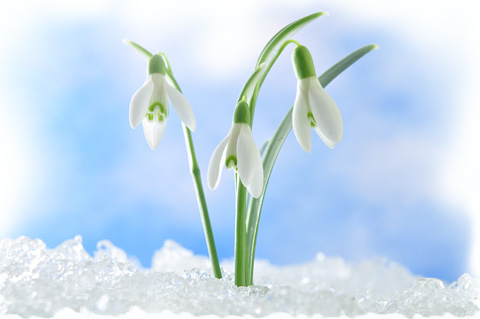 PONIEDZIAŁEK 01.03ŚNIADANIE: herbata z miodem i cytryną/150ml/, pieczywo mieszane/60g/, masło/5g/, mix wędlin/30g/, dżem morelowy/30g/, mix świeżych warzyw/60g/;OBIAD: zupa szczawiowa z ziemniakami /200ml/, makaron kokardki z polewą jagodową/180g/,  kompot wieloowocowy/150ml/; PODWIECZOREK:  bułka kajzerka /40g/, masło/3g/,  krakowska drobiowa/40g/, ogórek kiszony /20g/, soczek naturalny/200ml/, WTOREK 02.03ŚNIADANIE: płatki jaglane na mleku /200ml/, pieczywo mieszane/60g/, masło/5g/, szynka wiejska/30g/, miód/20g/,mix świeżych warzyw/60g/;OBIAD:  zupa jarzynowa  200ml/, gulasz wieprzowy z kaszą kuskus /190g/, surówka z marchewki z brzoskwinią, kompot truskawkowy/150ml/;PODWIECZOREK: budyń czekoladowy z chia/150ml/, ciastka maślane/40g/, banan, napój owocowy/150ml/.ŚRODA 03.03ŚNIADANIE: kakao/150ml/, pieczywo mieszane/60g/, masło/5g/, schab parzony/30g/, pasta z białego sera z ziołami i ze szczypiorkiem/30g/, mix świeżych warzyw/60g/;OBIAD: zupa pomidorowa z makaronem /200ml/, ziemniaki pieczone /100g/, kotlet z piersi indyka /90g/, surówka z kapusty pekińskiej z kukurydzą/50g/, sok naturalny/150ml/; PODWIECZOREK: pieczywo razowe/40g/, szynka swojska/30g/, pomidor, ogórek kiszony, napój owocowy/150ml/.CZWARTEK 04.03ŚNIADANIE: płatki kukurydziane na mleku /150ml/, pieczywo mieszane/60g/, masło/5g/, mielonka staropolska/30g/, dżem /30g/,mix świeżych warzyw/60g/;OBIAD: krupnik na żeberkach z kaszą jęczmienną /200ml/, spaghetti carbonara/180g/, kompot malinowy/150ml/;PODWIECZOREK: sernik na zimno/150ml/, ciasteczka owsiane/40g/, czystek /100 ml/PIĄTEK 05.03ŚNIADANIE: bawarka/150ml/,  pieczywo mieszane/60g/, masło/5g/, schab dworski/40g/, pasta jajeczna/20g/, mix świeżych warzyw/60g/;OBIAD: zupa rosolnik /200ml/, ziemniaki/100g/,filet z okonia /70g/, surówka z kapusty kiszonej/60g/, kompot wiśniowy/150ml/; PODWIECZOREK: smoothie owocowe/40g/, biszkopty/30g/. Dzieci mają stały dostęp do wody „ŻYWIEC”, po śniadaniu otrzymują owoce surowe lub suszone.            *(mix świeżych warzyw: papryka, ogórek świeży, pomidor, rzodkiewka, sałata, ogórek kiszony)Zastrzegamy prawo do zmian w jadłospisie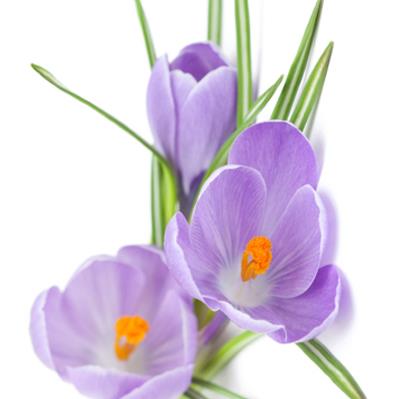    Jadłospis 	PONIEDZIAŁEK 08.03ŚNIADANIE: kawa Inka/150ml/, pieczywo mieszane/60g/, masło/5g/, szynka swojska/30g/, 
ser żółty/30g/, mix świeżych warzyw/60g/;OBIAD: zupa wiosenna /200ml/, leniwe z masłem /180g/, kompot wieloowocowy/150ml/; PODWIECZOREK:  kajzerka/40g/, masło/3g/, wędlina mieszana/30g/, pomidor, herbata owocowa/150ml/, pomarańcza. WTOREK 09.03 ŚNIADANIE: zacierki na mleku/200ml, pieczywo mieszane/60g/, masło/5g/, pasta z łososia/30g/, szynka litewska/30g/, mix świeżych warzyw/60g/,napój owocowy/150ml/;OBIAD:  zupa ogórkowa/200ml , bioderka z kurczaka/50g/, ziemniaki/100g/, buraczki/60g/, sok naturalny/150ml/; PODWIECZOREK: bułka grahamka/40g/, wędlina żywiecka/30g/, ogórek/30g/, herbata/150ml/, jabłko.ŚRODA 10.03 ŚNIADANIE: kakao/150ml/,  pieczywo mieszane/60g/, masło/5g/, polędwica sopocka/30g/, dżem jagodowy /20g/, napój owocowy/150ml/, mix świeżych warzyw/60g/;OBIAD: zupa ziemniaczana/200ml/, pierogi z mięsem/ 100g/, kompot truskawkowy/150ml/;PODWIECZOREK: kasza jaglana z musem malinowym/150ml/, wafle ryżowe/30g/, owoc,  napój owocowy/150ml/.                                                                             CZWARTEK 11.03ŚNIADANIE: płatki owsiane na mleku /200ml/, pieczywo mieszane/60g/, masło/5g/, wędlina drobiowa/30g/, miód/30g/, mix świeżych warzyw/60g/, czystek z miodem i cytryną/150ml/;OBIAD: krupnik z kaszą jaglaną /200ml/, kotlet mielony /90g/, puree z ziemniaków i kalafiora/100g/, mini marchewki z masełkiem/30g/, kompot malinowy/150ml/;PODWIECZOREK: smoothie szpinakowo – truskawkowe z chia /150ml/, biszkopty/50g/, winogrona.PIĄTEK 12.03ŚNIADANIE:  herbata z cytryną/150ml/, pieczywo mieszane/60g/, masło/5g/, dżem/30g/, pasta z jajkiem 
i ze szczypiorkiem, mix świeżych warzyw/60g/;OBIAD: zupa zacierkowa z ziemniakami /200ml/, kasza gryczana/100g/,  indyk w sosie słodko-kwaśnym /90g/, surówka z kiszonej kapusty/30g/, kompot śliwkowy/150ml/;PODWIECZOREK: ciasto domowe/50g/, soczek multiwitamina/150ml/, mix owoców suszonych.Dzieci mają stały dostęp do wody „ŻYWIEC”, po śniadaniu otrzymują owoce surowe lub suszone.            *(mix świeżych warzyw: papryka, ogórek świeży, pomidor, rzodkiewka, sałata, ogórek kiszony)Zastrzegamy prawo do zmian w  jadłospisieJadłospisPONIEDZIAŁEK   15.03ŚNIADANIE: kakao/200ml/, pieczywo mieszane/60g/, masło/5g/, szynka konserwowa/30g/, miód/30g/ser żółty/30g/ , mix świeżych warzyw/60g/, OBIAD: barszcz biały z kiełbaską/200ml/, pierogi z jagodami serem i polewą jogurtową /190g/, sok naturalny/150ml;/PODWIECZOREK: ciemne pieczywo/40g/, pasztet /30g/, ogórek kiszony/30g/, masło/5g/, herbatka z miodem i cytryną /150ml/, gruszka. WTOREK  16.03 ŚNIADANIE: kasza manna na mleku/150ml/, pieczywo mieszane/60g/, masło/5g/, baleron odtłuszczony/30g/, serek ze szczypiorkiem/30g/, mix świeżych warzyw/60g/; herbatka owocowa/100ml/OBIAD:  zupa soczewicowa/200ml/, kaszotto z cukinią i mięsem wieprzowym190g/, surówka z ogórka kiszonego i papryki/30g/, kompot wieloowocowy/150ml/;PODWIECZOREK: galaretka z serkiem waniliowym /150ml/, ciasteczka kruche/40g/, banan. ŚRODA   17.03ŚNIADANIE: bawarka /200ml/, pieczywo mieszane/60g/, masło/5g/, szynka wiejska/30g/, pasta z makreli /40g/, mix świeżych warzyw/60g/;OBIAD: Zupa krem z dyni z pestkami dyni/200ml/,  pieczeń rzymska/90g/,  ziemniaki /100g/, surówka z kapusty pekińskiej z brzoskwinią /30ml/, sok naturalny/150ml/;PODWIECZOREK: pieczywo kukurydziane/30g/, powidła/30g/, mleko /150ml/, owoc CZWARTEK  18.03ŚNIADANIE:  lane kluski na mleku/200ml/, pieczywo mieszane/60g/, masło/5g/, wędlina drobiowa/30g/, miód/30g/, mix świeżych warzyw/60g/, woda z owocami/150ml/; OBIAD: zupa jarzynowa/200ml/, kurczak w sosie curry z ryżem/190g/, surówka Colesław/60g/, kompot owocowy/150ml/;PODWIECZOREK: kisiel cytrynowy/40g/, biszkopty/30g/, bananPIĄTEK  19.03ŚNIADANIE: herbata z cytryną/150ml/, pieczywo mieszane/60g/, masło/5g/, pasta z tuńczyka/30g/, wędlina mieszana/30g/, mix świeżych warzyw/60g/.OBIAD: barszcz ukraiński/200ml/, jajko w sosie chrzanowym /90g/, ziemniaki /100g/, szpinak na ciepło z czosnkiem /30g/ PODWIECZOREK: jabłecznik/40g/, mus owocowy/100g/, mix owoców.Dzieci mają stały dostęp do wody „ŻYWIEC”, po śniadaniu otrzymują owoce surowe lub suszone.Mix świeżych warzyw: papryka, ogórek świeży, pomidor, rzodkiewka, sałata, marchewka, ogórek kiszony.                  Zastrzegamy prawo do zmian w jadłospisie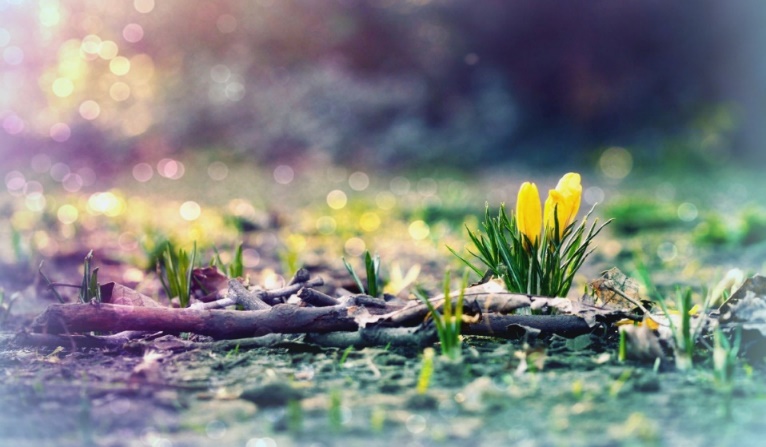      -Jadłospis-     PONIEDZIAŁEK  22.03ŚNIADANIE: bawarka/150ml/, pieczywo mieszane/60g/, masło/5g/, wędlina swojska/30g/, 
dżem truskawkowy/30g/, mix świeżych warzyw/60g/;OBIAD: zupa fasolowa/200ml/, ryż zapiekany z jabłkiem i cynamonem /120g/, sok naturalny/150ml/; PODWIECZOREK:  pieczywo chrupkie/20g/, sałatka z groszkiem, papryką i jajkiem/100g/, herbata/150ml/, mandarynki.WTOREK  23.03 ŚNIADANIE: płatki ryżowe na mleku/200ml/, pieczywo mieszane/60g/, masło/5g/, szynka drobiowa/30g/, 
ser żółty/30g/, mix świeżych warzyw/60g/, herbata owocowa/150ml/, OBIAD: zupa ogórkowa /200ml/, ziemniaki/100g/, mięso w jarzynach/120g/, kompot owocowy/150ml/; PODWIECZOREK: budyń czekoladowy/150ml/, ciasteczka z morelą/40g/, gruszka. ŚRODA  24.03ŚNIADANIE: kakao/150ml/, pieczywo mieszane/60g/, masło/5g/, pasta fasolowo – ciecierzycowa z czosnkiem/40g/,  wędlina mieszana/20g/, miód /20g/, mix świeżych warzyw/60g/;OBIAD: zupa pieczarkowa /200ml/, ryż/80g/, potrawka z kurczaka/120g/, ogórek kiszony/20g/, kompot śliwkowy /150ml/;PODWIECZOREK: chałka/40g/, masło/3g/, mleko/150ml/, banan CZWARTEK  25.03 -  Dzień WietnamskiŚNIADANIE:  płatki jaglane na mleku/200ml/, pieczywo mieszane/60g/, masło/5g/, polędwica sopocka/30g/, powidła śliwkowe/30g/, mix świeżych warzyw /60g/, herbata /150ml/;OBIAD: ZUPA PHO  z makaronem ryżowym i świeżą kolendrą /200ml/, kotlet schabowy /90g/, ziemniaki /110g/,surówka z czerwonej kapusty/30g/,  kompot jeżynowy /150ml/;PODWIECZOREK: zapiekanki z serem i pieczarkami/70g/, napój owocowy/150ml/, jabłko.  PIĄTEK  26.03ŚNIADANIE: herbata/150ml/, pieczywo mieszane/60g/, masło/5g/, kiełbasa żywiecka/40g/, serek z rzodkiewką/30g/, mix świeżych warzyw /60g/; OBIAD: krupnik/200ml/, ziemniaki/100g/, ryba filet z okonia w cieście naleśnikowym/80g/, surówka z kapusty kiszonej z jabłkiem i cebulką/20g/, kompot wieloowocowy/150ml/;   PODWIECZOREK: ciasto domowe/40g/, mus owocowy/100ml/, mix owoców Dzieci mają stały dostęp do wody „Dar Natury”, po śniadaniu otrzymują owoc surowy lub suszony.Mix świeżych warzyw: papryka, ogórek świeży, pomidor, rzodkiewka, sałata, marchewka, ogórek kiszony.Zastrzegamy prawo do zmian w jadłospisieJadłospis 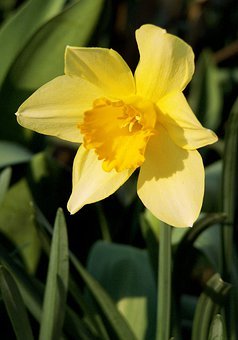 PONIEDZIAŁEK   29.03ŚNIADANIE: kakao/200ml/, pieczywo mieszane/60g/, masło/5g/, szynka konserwowa/30g/, miód/30g/ser żółty/30g/ , mix świeżych warzyw/60g/, OBIAD: barszcz biały z kiełbaską/200ml/, pierogi z jagodami serem i polewą jogurtową /190g/, sok naturalny/150ml;/PODWIECZOREK: ciemne pieczywo/40g/, pasztet /30g/, ogórek kiszony/30g/, masło/5g/, herbatka z miodem i cytryną /150ml/, gruszka. WTOREK  30.03 ŚNIADANIE: płatki kukurydziane na mleku/150ml/, pieczywo mieszane/60g/, masło/5g/, baleron odtłuszczony/30g/, serek ze szczypiorkiem/30g/, mix świeżych warzyw/60g/; herbatka owocowa/100ml/OBIAD:  zupa soczewicowa/200ml/, kaszotto z cukinią i mięsem wieprzowym190g/, surówka z ogórka kiszonego i papryki/30g/, napój owocowy/150ml/;PODWIECZOREK: owsianka waniliowa /150ml/, ciasteczka kruche/40g/, banan. ŚRODA  31.03ŚNIADANIE: kawa inka/150ml/, pieczywo mieszane/60g/, masło/5g/, ser żółty//30g/, wędlina mieszana/20g/, miód /20g/, mix świeżych warzyw/60g/;OBIAD: zupa kalafiorowa /200ml/, ryż/80g/, potrawka z kurczaka/120g/, ogórek kiszony/20g/, kompot śliwkowy /150ml/;PODWIECZOREK: bułka maślana/40g/, kisiel z jabłkiem/150ml/, suszone owoce.Dzieci mają stały dostęp do wody „Dar Natury”, po śniadaniu otrzymują owoc surowy lub suszony.Mix świeżych warzyw: papryka, ogórek świeży, pomidor, rzodkiewka, sałata, marchewka, ogórek kiszony.Zastrzegamy prawo do zmian w jadłospisie